AF 01-10/1.0Please fill in this form and provide necessary documents that apply. This form will help exemption or expedited the review process.Note: Investigator has to provide document 6.1- 6.9 and 1 CD ROM (6.19) on submission for initial review. Other documents are also necessary for some type of protocol. Document 6.9 should be in Thai and not exceed 5 pages. Should you need more information, please contact our board secretary at KPRU-REC. Tel 0-55968642				Please attach the electronic files of all required documents (6.1 – 6.18)…………………………………………………………………………………………………………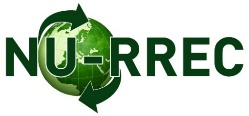 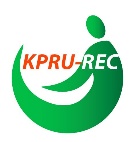 Submission Form for Ethical ReviewSection 1 : Protocol identificationRequest for  Exemption or  Expedited Review, please specify the criteria 	category …………. (see the criteria for exemption and expedited review)  Full Board Review.Section 1 : Protocol identificationRequest for  Exemption or  Expedited Review, please specify the criteria 	category …………. (see the criteria for exemption and expedited review)  Full Board Review.Section 1 : Protocol identificationRequest for  Exemption or  Expedited Review, please specify the criteria 	category …………. (see the criteria for exemption and expedited review)  Full Board Review.Section 1 : Protocol identificationRequest for  Exemption or  Expedited Review, please specify the criteria 	category …………. (see the criteria for exemption and expedited review)  Full Board Review.Section 1 : Protocol identificationRequest for  Exemption or  Expedited Review, please specify the criteria 	category …………. (see the criteria for exemption and expedited review)  Full Board Review.Section 1 : Protocol identificationRequest for  Exemption or  Expedited Review, please specify the criteria 	category …………. (see the criteria for exemption and expedited review)  Full Board Review.Section 1 : Protocol identificationRequest for  Exemption or  Expedited Review, please specify the criteria 	category …………. (see the criteria for exemption and expedited review)  Full Board Review.Section 1 : Protocol identificationRequest for  Exemption or  Expedited Review, please specify the criteria 	category …………. (see the criteria for exemption and expedited review)  Full Board Review.Section 1 : Protocol identificationRequest for  Exemption or  Expedited Review, please specify the criteria 	category …………. (see the criteria for exemption and expedited review)  Full Board Review.REC No. ………….REC No. ………….REC No. ………….Section 1 : Protocol identificationRequest for  Exemption or  Expedited Review, please specify the criteria 	category …………. (see the criteria for exemption and expedited review)  Full Board Review.Section 1 : Protocol identificationRequest for  Exemption or  Expedited Review, please specify the criteria 	category …………. (see the criteria for exemption and expedited review)  Full Board Review.Section 1 : Protocol identificationRequest for  Exemption or  Expedited Review, please specify the criteria 	category …………. (see the criteria for exemption and expedited review)  Full Board Review.Section 1 : Protocol identificationRequest for  Exemption or  Expedited Review, please specify the criteria 	category …………. (see the criteria for exemption and expedited review)  Full Board Review.Section 1 : Protocol identificationRequest for  Exemption or  Expedited Review, please specify the criteria 	category …………. (see the criteria for exemption and expedited review)  Full Board Review.Section 1 : Protocol identificationRequest for  Exemption or  Expedited Review, please specify the criteria 	category …………. (see the criteria for exemption and expedited review)  Full Board Review.Section 1 : Protocol identificationRequest for  Exemption or  Expedited Review, please specify the criteria 	category …………. (see the criteria for exemption and expedited review)  Full Board Review.Section 1 : Protocol identificationRequest for  Exemption or  Expedited Review, please specify the criteria 	category …………. (see the criteria for exemption and expedited review)  Full Board Review.Section 1 : Protocol identificationRequest for  Exemption or  Expedited Review, please specify the criteria 	category …………. (see the criteria for exemption and expedited review)  Full Board Review.For board use onlyFor board use onlyFor board use only1.1Protocol title (Thai)Protocol title (Thai)Protocol title (Thai)Protocol title (Thai)Protocol title (Thai)Protocol title (Thai)Protocol title (Thai)Protocol title (Thai)1.2Protocol title (English)Protocol title (English)Protocol title (English)Protocol title (English)Protocol title (English)Protocol title (English)Protocol title (English)Protocol title (English)1.3Sponsor/Source of funding       Government ………………………                      NGO …………………………..            Private sector ……………………..                     Others …………………………. Sponsor/Source of funding       Government ………………………                      NGO …………………………..            Private sector ……………………..                     Others …………………………. Sponsor/Source of funding       Government ………………………                      NGO …………………………..            Private sector ……………………..                     Others …………………………. Sponsor/Source of funding       Government ………………………                      NGO …………………………..            Private sector ……………………..                     Others …………………………. Sponsor/Source of funding       Government ………………………                      NGO …………………………..            Private sector ……………………..                     Others …………………………. Sponsor/Source of funding       Government ………………………                      NGO …………………………..            Private sector ……………………..                     Others …………………………. Sponsor/Source of funding       Government ………………………                      NGO …………………………..            Private sector ……………………..                     Others …………………………. Sponsor/Source of funding       Government ………………………                      NGO …………………………..            Private sector ……………………..                     Others …………………………. 1.4Protocol number (if any)Protocol number (if any)Protocol number (if any)Protocol number (if any)Protocol number (if any)Protocol number (if any)Protocol number (if any)Protocol number (if any)1.5Sponsor  contact phone/fax (Thailand)/e-mailSponsor  contact phone/fax (Thailand)/e-mailSponsor  contact phone/fax (Thailand)/e-mailSponsor  contact phone/fax (Thailand)/e-mailSponsor  contact phone/fax (Thailand)/e-mailSponsor  contact phone/fax (Thailand)/e-mailSponsor  contact phone/fax (Thailand)/e-mailSponsor  contact phone/fax (Thailand)/e-mail1.6Protocol as part of  - Thesis / Dissertation / IS / Undergraduate                                No          Yes(Attach doc 6.11)Protocol as part of  - Thesis / Dissertation / IS / Undergraduate                                No          Yes(Attach doc 6.11)Protocol as part of  - Thesis / Dissertation / IS / Undergraduate                                No          Yes(Attach doc 6.11)Protocol as part of  - Thesis / Dissertation / IS / Undergraduate                                No          Yes(Attach doc 6.11)Protocol as part of  - Thesis / Dissertation / IS / Undergraduate                                No          Yes(Attach doc 6.11)Protocol as part of  - Thesis / Dissertation / IS / Undergraduate                                No          Yes(Attach doc 6.11)Protocol as part of  - Thesis / Dissertation / IS / Undergraduate                                No          Yes(Attach doc 6.11)Protocol as part of  - Thesis / Dissertation / IS / Undergraduate                                No          Yes(Attach doc 6.11)	           - Postgraduate training (Board/Sub-board)  		   No          Yes(Attach doc 6.11)	           - Postgraduate training (Board/Sub-board)  		   No          Yes(Attach doc 6.11)	           - Postgraduate training (Board/Sub-board)  		   No          Yes(Attach doc 6.11)	           - Postgraduate training (Board/Sub-board)  		   No          Yes(Attach doc 6.11)	           - Postgraduate training (Board/Sub-board)  		   No          Yes(Attach doc 6.11)	           - Postgraduate training (Board/Sub-board)  		   No          Yes(Attach doc 6.11)	           - Postgraduate training (Board/Sub-board)  		   No          Yes(Attach doc 6.11)	           - Postgraduate training (Board/Sub-board)  		   No          Yes(Attach doc 6.11)Section 2: Investigator (attach doc 6.5)Section 2: Investigator (attach doc 6.5)Section 2: Investigator (attach doc 6.5)Section 2: Investigator (attach doc 6.5)Section 2: Investigator (attach doc 6.5)Section 2: Investigator (attach doc 6.5)Section 2: Investigator (attach doc 6.5)Section 2: Investigator (attach doc 6.5)Section 2: Investigator (attach doc 6.5)2.1Name of principal investigatorName of principal investigatorName of principal investigatorName of principal investigatorName of principal investigatorName of principal investigatorName of principal investigatorName of principal investigator2.2Degree/Specialty Degree/Specialty Degree/Specialty Degree/Specialty Degree/Specialty Degree/Specialty Degree/Specialty Degree/Specialty 2.3Institutional affiliation Institutional affiliation Institutional affiliation Institutional affiliation Institutional affiliation Institutional affiliation Institutional affiliation Institutional affiliation 2.4Contact phone/Fax/Email Contact phone/Fax/Email Contact phone/Fax/Email Contact phone/Fax/Email Contact phone/Fax/Email Contact phone/Fax/Email Contact phone/Fax/Email Contact phone/Fax/Email 2.5How many other research projects are still open under your responsibility?    How many other research projects are still open under your responsibility?    How many other research projects are still open under your responsibility?    How many other research projects are still open under your responsibility?    How many other research projects are still open under your responsibility?    How many other research projects are still open under your responsibility?    How many other research projects are still open under your responsibility?    How many other research projects are still open under your responsibility?    2.6How many active research subjects are under your responsibility? How many active research subjects are under your responsibility? How many active research subjects are under your responsibility? How many active research subjects are under your responsibility? How many active research subjects are under your responsibility? How many active research subjects are under your responsibility? How many active research subjects are under your responsibility? How many active research subjects are under your responsibility? 2.7How many research staffs (Co-investigators included) do you have for thisproject?How many research staffs (Co-investigators included) do you have for thisproject?How many research staffs (Co-investigators included) do you have for thisproject?How many research staffs (Co-investigators included) do you have for thisproject?How many research staffs (Co-investigators included) do you have for thisproject?How many research staffs (Co-investigators included) do you have for thisproject?How many research staffs (Co-investigators included) do you have for thisproject?How many research staffs (Co-investigators included) do you have for thisproject?Section 3: Research protocolSection 3: Research protocolSection 3: Research protocolSection 3: Research protocolSection 3: Research protocolSection 3: Research protocolSection 3: Research protocolSection 3: Research protocolSection 3: Research protocol3.1Research Design (Check all that apply)Research Design (Check all that apply)Research Design (Check all that apply)Research Design (Check all that apply)Research Design (Check all that apply)Research Design (Check all that apply)Research Design (Check all that apply)Research Design (Check all that apply)Basic science researchBasic science researchBasic science researchDescriptive/QualitativeSurveySurveySurveyCase-control Laboratory experiment Laboratory experiment Laboratory experiment Diagnostic testApplied research  Applied research  Applied research  Clinical trialR/DR/DR/DCohortBioequivalenceBioequivalenceBioequivalenceOther (specify)……………………...3.2Methods involved the followings (tick all that apply)Methods involved the followings (tick all that apply)Methods involved the followings (tick all that apply)Methods involved the followings (tick all that apply)Methods involved the followings (tick all that apply)Methods involved the followings (tick all that apply)Methods involved the followings (tick all that apply)Methods involved the followings (tick all that apply)Questionnaire/Interview/Diary (Attach doc 6.6)Questionnaire/Interview/Diary (Attach doc 6.6)Questionnaire/Interview/Diary (Attach doc 6.6)Questionnaire/Interview/Diary (Attach doc 6.6)Specimen/Sample collectionSpecimen/Sample collectionSpecimen/Sample collectionSpecimen/Sample collectionRecords/Document extractionRecords/Document extractionRecords/Document extractionRecords/Document extractionIn vitro diagnostic devicesIn vitro diagnostic devicesIn vitro diagnostic devicesIn vitro diagnostic devicesIn vivo diagnostic devicesIn vivo diagnostic devicesIn vivo diagnostic devicesIn vivo diagnostic devicesMedical devices (Attach doc 6.12, 6.13, 6.14)Medical devices (Attach doc 6.12, 6.13, 6.14)Medical devices (Attach doc 6.12, 6.13, 6.14)Medical devices (Attach doc 6.12, 6.13, 6.14)Drugs(Attach doc 6.10, 6.12,6.15)Drugs(Attach doc 6.10, 6.12,6.15)Drugs(Attach doc 6.10, 6.12,6.15)Drugs(Attach doc 6.10, 6.12,6.15)Cosmetics(Attach doc 6.10, 6.12)Cosmetics(Attach doc 6.10, 6.12)Cosmetics(Attach doc 6.10, 6.12)Cosmetics(Attach doc 6.10, 6.12)Medicinal plants(Attach doc 6.10, 6.12,6.15)Medicinal plants(Attach doc 6.10, 6.12,6.15)Medicinal plants(Attach doc 6.10, 6.12,6.15)Medicinal plants(Attach doc 6.10, 6.12,6.15)Foods(Attach doc 6.12)Foods(Attach doc 6.12)Foods(Attach doc 6.12)Foods(Attach doc 6.12)Behavioural/Psychological interventionBehavioural/Psychological interventionBehavioural/Psychological interventionBehavioural/Psychological interventionEmbryonic stem cell/Genetic materialEmbryonic stem cell/Genetic materialEmbryonic stem cell/Genetic materialEmbryonic stem cell/Genetic materialRadiation/IsotopeRadiation/IsotopeRadiation/IsotopeRadiation/IsotopeTissue/Organ transplantTissue/Organ transplantTissue/Organ transplantTissue/Organ transplantProcedures/OperationProcedures/OperationProcedures/OperationProcedures/OperationOther (specify)…………………………………Other (specify)…………………………………Other (specify)…………………………………Other (specify)…………………………………3.3Expected duration of the project………years………monthsExpected duration of the project………years………monthsExpected duration of the project………years………monthsExpected duration of the project………years………monthsExpected duration of the project………years………monthsExpected duration of the project………years………monthsExpected duration of the project………years………monthsExpected duration of the project………years………months3.4Investigation siteInvestigation siteInvestigation siteInvestigation siteInvestigation siteInvestigation siteInvestigation siteInvestigation siteSingleSingleSingleSingleNational multi-site/multi-centerNational multi-site/multi-centerNational multi-site/multi-centerNational multi-site/multi-centerInternational multi-site/multi-centerInternational multi-site/multi-centerInternational multi-site/multi-centerInternational multi-site/multi-center3.5Has this protocol been reviewed by another ethics committee prior to this submission?Has this protocol been reviewed by another ethics committee prior to this submission?Has this protocol been reviewed by another ethics committee prior to this submission?Has this protocol been reviewed by another ethics committee prior to this submission?Has this protocol been reviewed by another ethics committee prior to this submission?Has this protocol been reviewed by another ethics committee prior to this submission?Has this protocol been reviewed by another ethics committee prior to this submission?Has this protocol been reviewed by another ethics committee prior to this submission?NoNoNoNoYes (Attach doc 6.17)Yes (Attach doc 6.17)Yes (Attach doc 6.17)Yes (Attach doc 6.17)3.6Has this protocol been registered according to clinical trial registration Has this protocol been registered according to clinical trial registration Has this protocol been registered according to clinical trial registration Has this protocol been registered according to clinical trial registration Has this protocol been registered according to clinical trial registration Has this protocol been registered according to clinical trial registration Has this protocol been registered according to clinical trial registration Has this protocol been registered according to clinical trial registration NoNoNoNoYes (Attach doc 6.16, 6.18)Yes (Attach doc 6.16, 6.18)Yes (Attach doc 6.16, 6.18)Yes (Attach doc 6.16, 6.18)Section 4: Subjects and recruitmentSection 4: Subjects and recruitmentSection 4: Subjects and recruitmentSection 4: Subjects and recruitmentSection 4: Subjects and recruitmentSection 4: Subjects and recruitmentSection 4: Subjects and recruitmentSection 4: Subjects and recruitmentSection 4: Subjects and recruitment4.1Does this protocol include the following subjects? (tick all that apply)Does this protocol include the following subjects? (tick all that apply)Does this protocol include the following subjects? (tick all that apply)Does this protocol include the following subjects? (tick all that apply)Does this protocol include the following subjects? (tick all that apply)Does this protocol include the following subjects? (tick all that apply)Does this protocol include the following subjects? (tick all that apply)Does this protocol include the following subjects? (tick all that apply)No data obtained directly from human (Go to 4.2)No data obtained directly from human (Go to 4.2)No data obtained directly from human (Go to 4.2)No data obtained directly from human (Go to 4.2)Prisoners Prisoners Prisoners Prisoners Pregnant women/Elderly Pregnant women/Elderly Pregnant women/Elderly Pregnant women/Elderly Mentally ill subjectsMentally ill subjectsMentally ill subjectsMentally ill subjectsChronic disease/Cancer or terminally ill subjectsChronic disease/Cancer or terminally ill subjectsChronic disease/Cancer or terminally ill subjectsChronic disease/Cancer or terminally ill subjectsNeonates/Infants/Children (aged <20)Neonates/Infants/Children (aged <20)Neonates/Infants/Children (aged <20)Neonates/Infants/Children (aged <20)HIV/AIDSHIV/AIDSHIV/AIDSHIV/AIDSInstitutionalized e.g. orphanage, leprosarianInstitutionalized e.g. orphanage, leprosarianInstitutionalized e.g. orphanage, leprosarianInstitutionalized e.g. orphanage, leprosarianIlliterate subjects or Minorities e.g. hilltribesIlliterate subjects or Minorities e.g. hilltribesIlliterate subjects or Minorities e.g. hilltribesIlliterate subjects or Minorities e.g. hilltribesSubordinate e.g. students, employees, soldiers, patientsOther (specify)………………………………… Subordinate e.g. students, employees, soldiers, patientsOther (specify)………………………………… Subordinate e.g. students, employees, soldiers, patientsOther (specify)………………………………… Subordinate e.g. students, employees, soldiers, patientsOther (specify)………………………………… Subordinate e.g. students, employees, soldiers, patientsOther (specify)………………………………… Subordinate e.g. students, employees, soldiers, patientsOther (specify)………………………………… Subordinate e.g. students, employees, soldiers, patientsOther (specify)………………………………… Subordinate e.g. students, employees, soldiers, patientsOther (specify)………………………………… 4.2Methods used to recruit subjectsMethods used to recruit subjectsMethods used to recruit subjectsMethods used to recruit subjectsMethods used to recruit subjectsMethods used to recruit subjectsMethods used to recruit subjectsMethods used to recruit subjectsNo (Go to 4.3)No (Go to 4.3)No (Go to 4.3)No (Go to 4.3)No (Go to 4.3)Personal contact at outpatient clinic /inpatient Personal contact at outpatient clinic /inpatient Personal contact at outpatient clinic /inpatient Personal contact at outpatient clinic /inpatient Personal contact at outpatient clinic /inpatient Personal contact at ER or ICUPersonal contact at ER or ICUPersonal contact at ER or ICUPersonal contact at ER or ICUPersonal contact at ER or ICUPersonal contact in communityPersonal contact in communityPersonal contact in communityPersonal contact in communityPersonal contact in communityContact via telephone or postContact via telephone or postContact via telephone or postContact via telephone or postContact via telephone or postAdvertising e.g. poster, flyers, mass media (website included)Advertising e.g. poster, flyers, mass media (website included)Advertising e.g. poster, flyers, mass media (website included)Advertising e.g. poster, flyers, mass media (website included)Advertising e.g. poster, flyers, mass media (website included)Other (specify)……………………………………………Other (specify)……………………………………………Other (specify)……………………………………………Other (specify)……………………………………………Other (specify)……………………………………………4.3Person obtaining informed consentPerson obtaining informed consentPerson obtaining informed consentPerson obtaining informed consentPerson obtaining informed consentPerson obtaining informed consentPerson obtaining informed consentPerson obtaining informed consentNo (Go to 4.4)No (Go to 4.4)No (Go to 4.4)No (Go to 4.4)Principal/Co-InvestigatorsPrincipal/Co-InvestigatorsPrincipal/Co-InvestigatorsPrincipal/Co-InvestigatorsResearch staffResearch staffResearch staffResearch staffOther (specify) ...........................................................Other (specify) ...........................................................Other (specify) ...........................................................Other (specify) ...........................................................4.4Expected number of subjects in each arm............................. total number of subject………….………Expected number of subjects in each arm............................. total number of subject………….………Expected number of subjects in each arm............................. total number of subject………….………Expected number of subjects in each arm............................. total number of subject………….………Expected number of subjects in each arm............................. total number of subject………….………Expected number of subjects in each arm............................. total number of subject………….………Expected number of subjects in each arm............................. total number of subject………….………Expected number of subjects in each arm............................. total number of subject………….………4.5Subject payment/incentivesSubject payment/incentivesSubject payment/incentivesSubject payment/incentivesSubject payment/incentivesSubject payment/incentivesSubject payment/incentivesSubject payment/incentivesNo No No No Yes(if yes, please give details...............................................................................Yes(if yes, please give details...............................................................................Yes(if yes, please give details...............................................................................Yes(if yes, please give details...............................................................................Yes(if yes, please give details...............................................................................Yes(if yes, please give details...............................................................................4.6Compensation for injury / lostCompensation for injury / lostCompensation for injury / lostCompensation for injury / lostCompensation for injury / lostCompensation for injury / lostCompensation for injury / lostCompensation for injury / lostNoNoNoNoYes(if yes, please give details...............................................................................Yes(if yes, please give details...............................................................................Yes(if yes, please give details...............................................................................Yes(if yes, please give details...............................................................................Yes(if yes, please give details...............................................................................Yes(if yes, please give details...............................................................................Section 5 : Study monitoring or DSMB(Data Safety Monitoring Board)Section 5 : Study monitoring or DSMB(Data Safety Monitoring Board)Section 5 : Study monitoring or DSMB(Data Safety Monitoring Board)Section 5 : Study monitoring or DSMB(Data Safety Monitoring Board)Section 5 : Study monitoring or DSMB(Data Safety Monitoring Board)Section 5 : Study monitoring or DSMB(Data Safety Monitoring Board)Section 5 : Study monitoring or DSMB(Data Safety Monitoring Board)Section 5 : Study monitoring or DSMB(Data Safety Monitoring Board)Section 5 : Study monitoring or DSMB(Data Safety Monitoring Board)NoNoNoNoYesYesYesYesSection 6: Summary of attached documents  required for the review (please tick all that apply)Section 6: Summary of attached documents  required for the review (please tick all that apply)Section 6: Summary of attached documents  required for the review (please tick all that apply)Section 6: Summary of attached documents  required for the review (please tick all that apply)Section 6: Summary of attached documents  required for the review (please tick all that apply)Section 6: Summary of attached documents  required for the review (please tick all that apply)Section 6: Summary of attached documents  required for the review (please tick all that apply)Section 6: Summary of attached documents  required for the review (please tick all that apply)Section 6: Summary of attached documents  required for the review (please tick all that apply)Section 6: Summary of attached documents  required for the review (please tick all that apply)Section 6: Summary of attached documents  required for the review (please tick all that apply)Section 6: Summary of attached documents  required for the review (please tick all that apply)copies6.1แบบยื่นขอรับการพิจารณาจริยธรรม (Submission form : AF 01-10) แบบยื่นขอรับการพิจารณาจริยธรรม (Submission form : AF 01-10) แบบยื่นขอรับการพิจารณาจริยธรรม (Submission form : AF 01-10) แบบยื่นขอรับการพิจารณาจริยธรรม (Submission form : AF 01-10) แบบยื่นขอรับการพิจารณาจริยธรรม (Submission form : AF 01-10) แบบยื่นขอรับการพิจารณาจริยธรรม (Submission form : AF 01-10) 46.2แบบประเมินโครงการวิจัยด้วยตนเอง(Self-Assessment Form : AF 02-10 หรือ AF 04-11)แบบประเมินโครงการวิจัยด้วยตนเอง(Self-Assessment Form : AF 02-10 หรือ AF 04-11)แบบประเมินโครงการวิจัยด้วยตนเอง(Self-Assessment Form : AF 02-10 หรือ AF 04-11)แบบประเมินโครงการวิจัยด้วยตนเอง(Self-Assessment Form : AF 02-10 หรือ AF 04-11)แบบประเมินโครงการวิจัยด้วยตนเอง(Self-Assessment Form : AF 02-10 หรือ AF 04-11)แบบประเมินโครงการวิจัยด้วยตนเอง(Self-Assessment Form : AF 02-10 หรือ AF 04-11)46.3ข้อมูลคำอธิบายและหนังสือแสดงความยินยอมสำหรับผู้เข้าร่วมโครงการวิจัย (Information sheet and/or consent form : AF 04-10, AF 05-10, AF 06-10)  ข้อมูลคำอธิบายและหนังสือแสดงความยินยอมสำหรับผู้เข้าร่วมโครงการวิจัย (Information sheet and/or consent form : AF 04-10, AF 05-10, AF 06-10)  ข้อมูลคำอธิบายและหนังสือแสดงความยินยอมสำหรับผู้เข้าร่วมโครงการวิจัย (Information sheet and/or consent form : AF 04-10, AF 05-10, AF 06-10)  ข้อมูลคำอธิบายและหนังสือแสดงความยินยอมสำหรับผู้เข้าร่วมโครงการวิจัย (Information sheet and/or consent form : AF 04-10, AF 05-10, AF 06-10)  ข้อมูลคำอธิบายและหนังสือแสดงความยินยอมสำหรับผู้เข้าร่วมโครงการวิจัย (Information sheet and/or consent form : AF 04-10, AF 05-10, AF 06-10)  ข้อมูลคำอธิบายและหนังสือแสดงความยินยอมสำหรับผู้เข้าร่วมโครงการวิจัย (Information sheet and/or consent form : AF 04-10, AF 05-10, AF 06-10)  46.4โครงการวิจัยฉบับเต็ม (Full Protocol) โครงการวิจัยฉบับเต็ม (Full Protocol) โครงการวิจัยฉบับเต็ม (Full Protocol) โครงการวิจัยฉบับเต็ม (Full Protocol) โครงการวิจัยฉบับเต็ม (Full Protocol) โครงการวิจัยฉบับเต็ม (Full Protocol) 46.5ประวัติผู้วิจัยหลักและผู้ร่วมวิจัย (Principal investigator and Co- investigator’s CV)Human Subject Protection CourseGCP training certificate (clinical trial only) ประวัติผู้วิจัยหลักและผู้ร่วมวิจัย (Principal investigator and Co- investigator’s CV)Human Subject Protection CourseGCP training certificate (clinical trial only) ประวัติผู้วิจัยหลักและผู้ร่วมวิจัย (Principal investigator and Co- investigator’s CV)Human Subject Protection CourseGCP training certificate (clinical trial only) ประวัติผู้วิจัยหลักและผู้ร่วมวิจัย (Principal investigator and Co- investigator’s CV)Human Subject Protection CourseGCP training certificate (clinical trial only) ประวัติผู้วิจัยหลักและผู้ร่วมวิจัย (Principal investigator and Co- investigator’s CV)Human Subject Protection CourseGCP training certificate (clinical trial only) ประวัติผู้วิจัยหลักและผู้ร่วมวิจัย (Principal investigator and Co- investigator’s CV)Human Subject Protection CourseGCP training certificate (clinical trial only) 46.6รายละเอียดเครื่องมือที่ใช้ในการวิจัย (Questionnaire/Scale/Interview Form/Case report form) รายละเอียดเครื่องมือที่ใช้ในการวิจัย (Questionnaire/Scale/Interview Form/Case report form) รายละเอียดเครื่องมือที่ใช้ในการวิจัย (Questionnaire/Scale/Interview Form/Case report form) รายละเอียดเครื่องมือที่ใช้ในการวิจัย (Questionnaire/Scale/Interview Form/Case report form) รายละเอียดเครื่องมือที่ใช้ในการวิจัย (Questionnaire/Scale/Interview Form/Case report form) รายละเอียดเครื่องมือที่ใช้ในการวิจัย (Questionnaire/Scale/Interview Form/Case report form) 46.7การขัดแย้งทางผลประโยชน์(Conflict of interest and funding form : AF 03-10)การขัดแย้งทางผลประโยชน์(Conflict of interest and funding form : AF 03-10)การขัดแย้งทางผลประโยชน์(Conflict of interest and funding form : AF 03-10)การขัดแย้งทางผลประโยชน์(Conflict of interest and funding form : AF 03-10)การขัดแย้งทางผลประโยชน์(Conflict of interest and funding form : AF 03-10)การขัดแย้งทางผลประโยชน์(Conflict of interest and funding form : AF 03-10)46.8งบประมาณที่ได้รับ โดยย่อ (Budget)งบประมาณที่ได้รับ โดยย่อ (Budget)งบประมาณที่ได้รับ โดยย่อ (Budget)งบประมาณที่ได้รับ โดยย่อ (Budget)งบประมาณที่ได้รับ โดยย่อ (Budget)งบประมาณที่ได้รับ โดยย่อ (Budget)46.9สรุปโครงการวิจัย (Protocol synopsis) สรุปโครงการวิจัย (Protocol synopsis) สรุปโครงการวิจัย (Protocol synopsis) สรุปโครงการวิจัย (Protocol synopsis) สรุปโครงการวิจัย (Protocol synopsis) สรุปโครงการวิจัย (Protocol synopsis) 46.10Investigator brochure Investigator brochure Investigator brochure Investigator brochure Investigator brochure Investigator brochure 46.11Approval document from thesis committee/advisorApproval document from thesis committee/advisorApproval document from thesis committee/advisorApproval document from thesis committee/advisorApproval document from thesis committee/advisorApproval document from thesis committee/advisor16.12Recruitment materials e.g. written information and script Recruitment materials e.g. written information and script Recruitment materials e.g. written information and script Recruitment materials e.g. written information and script Recruitment materials e.g. written information and script Recruitment materials e.g. written information and script 16.13Medical devices safety approval from Thai FDAMedical devices safety approval from Thai FDAMedical devices safety approval from Thai FDAMedical devices safety approval from Thai FDAMedical devices safety approval from Thai FDAMedical devices safety approval from Thai FDA16.14Certificate of Free SaleCertificate of Free SaleCertificate of Free SaleCertificate of Free SaleCertificate of Free SaleCertificate of Free Sale16.15Approval for investigational drug used in researchApproval for investigational drug used in researchApproval for investigational drug used in researchApproval for investigational drug used in researchApproval for investigational drug used in researchApproval for investigational drug used in research16.16Drug approval from Thai FDADrug approval from Thai FDADrug approval from Thai FDADrug approval from Thai FDADrug approval from Thai FDADrug approval from Thai FDA16.17Approval result report from other IRBApproval result report from other IRBApproval result report from other IRBApproval result report from other IRBApproval result report from other IRBApproval result report from other IRB16.18Document of registrationDocument of registrationDocument of registrationDocument of registrationDocument of registrationDocument of registration16.19Electronic files of all aboveandrelated documentsElectronic files of all aboveandrelated documentsElectronic files of all aboveandrelated documentsElectronic files of all aboveandrelated documentsElectronic files of all aboveandrelated documentsElectronic files of all aboveandrelated documents1 CD ROMInvestigator signature ……………........................…...….................................dated…….....…..…/…...………/…………....                                                            (Please retain copy of the completed form for your study record.)โครงการวิจัยหมายเลข  (REC No.)  ...................../.....................กรุณาอ้างอิงหมายเลขข้างต้นเมื่อต้องการติดต่อกับ  คณะกรรมการจริยธรรมการวิจัยในมนุษย์ มหาวิทยาลัยราชภัฏกำแพงเพชรหมายเลขโทรศัพท์  05570655